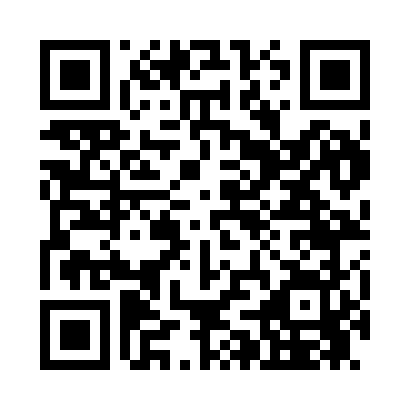 Prayer times for Cotton Town, Arkansas, USAWed 1 May 2024 - Fri 31 May 2024High Latitude Method: Angle Based RulePrayer Calculation Method: Islamic Society of North AmericaAsar Calculation Method: ShafiPrayer times provided by https://www.salahtimes.comDateDayFajrSunriseDhuhrAsrMaghribIsha1Wed5:056:221:124:568:019:182Thu5:046:211:114:568:029:203Fri5:036:201:114:568:039:214Sat5:026:191:114:578:049:225Sun5:006:181:114:578:059:236Mon4:596:171:114:578:059:247Tue4:586:161:114:578:069:258Wed4:576:161:114:578:079:269Thu4:556:151:114:578:089:2710Fri4:546:141:114:578:099:2811Sat4:536:131:114:578:099:2912Sun4:526:121:114:578:109:3013Mon4:516:111:114:588:119:3114Tue4:506:101:114:588:129:3215Wed4:496:101:114:588:139:3416Thu4:486:091:114:588:139:3517Fri4:476:081:114:588:149:3618Sat4:466:081:114:588:159:3719Sun4:456:071:114:588:169:3820Mon4:446:061:114:598:169:3921Tue4:436:061:114:598:179:4022Wed4:426:051:114:598:189:4123Thu4:426:051:114:598:199:4224Fri4:416:041:124:598:199:4325Sat4:406:031:124:598:209:4426Sun4:396:031:125:008:219:4427Mon4:396:031:125:008:219:4528Tue4:386:021:125:008:229:4629Wed4:376:021:125:008:239:4730Thu4:376:011:125:008:239:4831Fri4:366:011:125:008:249:49